Travaux Pratiques ETUDE DE LA LIAISON PIVOT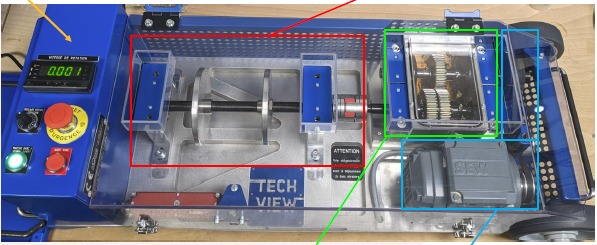 PROBLEMATIQUEDans le cadre d’une action de maintenance prévisionnelle, vous êtes chargé de faire un relevé de mesures vibratoires. Ce banc d’essai vibratoire se décompose en 3 zones :Une zone mécanisme sans capteurs (encadré en rouge).Une zone mécanismes avec capteurs vibratoire technologie LORWAN.Une zone réception et émetteur du signal LORWAN vers le réseau GSM 4G ou 5 G.Objectif : Dans le cadre de la réalisation d’une opération de maintenance préventive type conditionnelle, vous allez effectuer une mesure vibratoire des liaisons pivots de la charge et rédiger par un compte rendu à parti des informations du Dash Board (tableau de bord).Préparation de la manipulationLa chaine d’acquisition des données du banc vibratoire est réalisée de la façon suivante :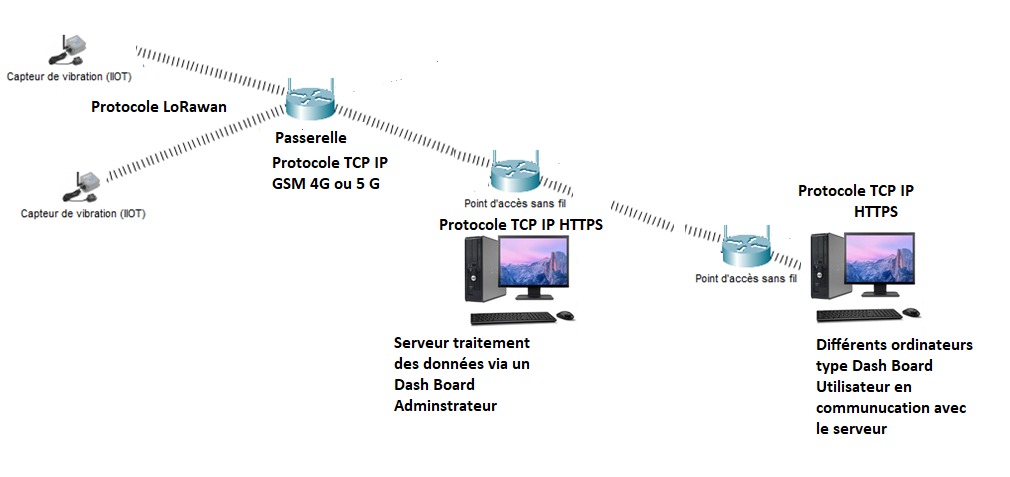 Un réseau LoRa WAN est constitué d'équipements sans fil basse consommation qui communiquent avec des serveurs applicatifs au travers de passerelles. La technique de modulation utilisée entre les équipements et les passerelles est LoRa. Ce protocole utilise des fréquences libres de droit(125Khz). La communication entre les passerelles et les serveurs est établie via le protocole IP au moyen d'un réseau de collecte Ethernet ou cellulaire.Au sens réseau, les équipements ne sont pas connectés aux passerelles, elles leur servent uniquement de relais pour joindre le serveur gérant le réseau (par exemple avec un logiciel comme Chirpstack ou resiot.io, lui-même connecté à un ou plusieurs serveurs applicatifs. Les paquets envoyés par les équipements sont retransmis par les passerelles après y avoir uniquement ajouté des informations concernant la qualité du signal reçu.Mesure fréquentielle de l’arbre de sortie.Assurez-vous que le capotage est fermé et verrouillé avant la mise en route.Mettre en service le banc, régler la fréquence de rotation du moteur à 2700 tr/min ce qui donnera une vitesse de rotation de l’arbre de sortie de 1469 tr/min.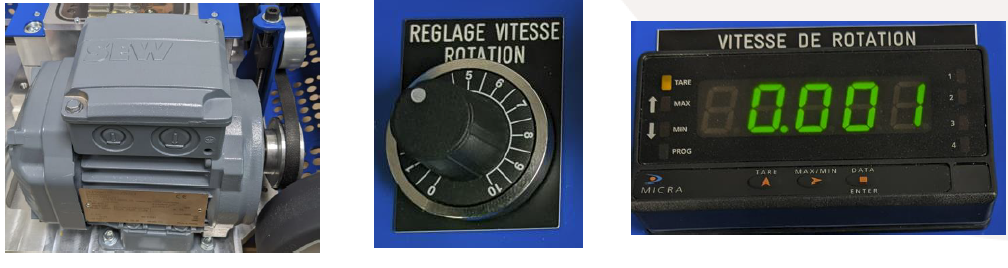 Utiliser un tachymètre pour vérifier l’exactitude la fréquence de rotation de l’arbre de sortie (bande réfléchissante sur l’arbre) soit 1469 tr/min.Calculer la fréquence vibratoire F0 à partir de la fréquence de rotation.Fv = 1469/60 = 24.48 HzChoisir le sous-ensemble surveillance arbre de sortie, régler le paramètre fréquence de rotation à 1469 tr/min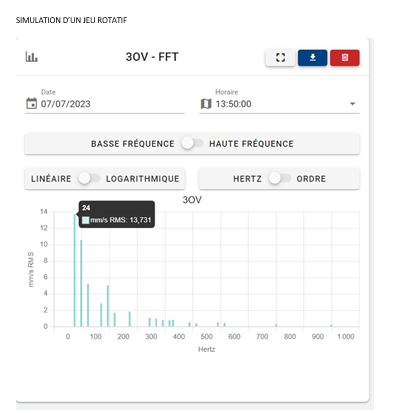 Vérifier pour le spectre de sélection de la bande de fréquence basse pour ce type de défaut.Effectuer une copie d’écran tel que nous pouvons visualiser avec la fréquence et l’amplitude en g mm/s RMS.Vérifier si cela est compatible avec le calcul théorique de la fréquence vibratoire fondamentale F0,Mesurer sur le graphique les harmoniques 2*F0, 3* F0, 3* F0 Etc. et les non multiples de la fréquence.Le spectre fait apparaitre le fondamental de la fréquence F0 24Hz et ses harmoniques pairs et impaires, mais aussi les autres défauts et aussi des harmoniques 0.5 et 1.5* F0.SynthèseConclure sur l’essai du spectre.Le spectre fait apparaitre le fondamental de la fréquence F0 24Hz et ses harmoniques pairs et impaires, mais aussi les autres défauts et aussi des harmoniques 0.5 et 1.5* F0.Rédiger un compte rendu de synthèse sur ce type défaut et vérifier l’état des deux liaisons pivots. Proposer une solution pour résoudre le défaut.Il faut revoir les fixations de l’ensemble mécanique.NOTE DE SYNTHESECONTEXTE Mesures réalisées suivant la campagne de contrôle. PROTOCOLE DE CONTROLE Moteur : 2800 tr/min.Charge :  1450tr/min Sur l’ensemble des mesures : l’accéléromètre était monté sur une embase aimantée adaptée à la surface. MATERIEL DE CONTROLE UTILISÉ TABLEAU DE RECONNAISSANCE DES AVARIES.Elément Modèle Ordinateur avec DASHBOARD  Interface via internet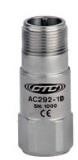 CTC AC-292-1D Sensibilité : 100 mV/g (+- 5%) Plage de fréquences : 0,3 à 15 000 Hz EMBASE MAGNETIQUE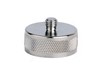 SYSTEME- Mesure suite à un bruit VITESSE du sous ensemble mesuré Moteur : 2700 Tr/min Charge: 1450 tr/min Mesure suite à un bruit Commentaires :  Basses fréquences :  Commentaires :  Basses fréquences :  Commentaires :  Basses fréquences :  CAUSEVIBRATIONVIBRATIONREMARQUESCAUSEFREQUENCEDIRECTIONREMARQUESTourbillon d'huileDe 0,42 à 0,48 RPMRadialeUniquement sur paliers lisses hydrodynamique à grande vitesse.Balourd1 x RPMRadialeIntensité proportionnelle à la vitesse de rotation.Défaut de fixation 1x2x3x4x RPMRadialeVibration axiale en général plus importante si le défaut d'alignement comporte un écart angulaire.Défaut d'alignement2 x RPMAxiale et radialeDisparaît dès la coupure de l'alimentation.Excitation électrique1x2x3x4x 50HzRadialeDisparaît dès la coupure de l'alimentation.Vitesse critique de rotationFréquence critique du rotorRadialeApparaît en régime transitoire et s'atténue ensuite. Ne pas maintenir à la vitesse critique de rotation.Courroies en mauvais état1x2x3x4x RPMRadialeDésalignements des poulies1 x RPMRadialeEngrenages endommagésFréquence d’engrènement FF = Nbre dents x Rpm arbreAxiale et radialeEtat des dentures.Faux rond pignonF +/- RPM pignonAxiale et radialeBandes latérales autour de la fréquence d'engrènement dues au faux-rond.Détérioration de roulementHautes fréquencesAxiale et radialeOndes de chocs dues aux écaillages.